     28 січня 2021 року в дошкільному навчальному закладі відбувся семінар – практикум за темою «Інноваційні педагогічні технології в сучасній дошкільній освіті», відповідно до річного плану роботи дошкільного навчального закладу на 2020 – 2021 навчальний рік.      Присутні  мали  змогу  прослухати  виступ  вихователя-методиста Бурмістрової С.М., в якому були висвітлені інноваційні педагогічні технології в сучасній дошкільній освіті.     Вихователі Касяненко В.М., Білик С.Г., Третяк І.О. та Канюка А.І. зупинилися на розгляді таких питань:1. Перелік сучасних інноваційних технологій та методик у галузі дошкільної освіти.2. Використання мультимедійного супроводу під час навчально-виховної роботи.3. Використання ІКТ в процесі самоосвіти вихователів як засіб підвищення професійної компетенції.4. Впроваджуємо освітні інновації.     На завершенні семінару-практикуму вихователь-методист запропонувала учасникам переглянути презентацію «Інноваційні технології та методики в галузі дошкільної освіти».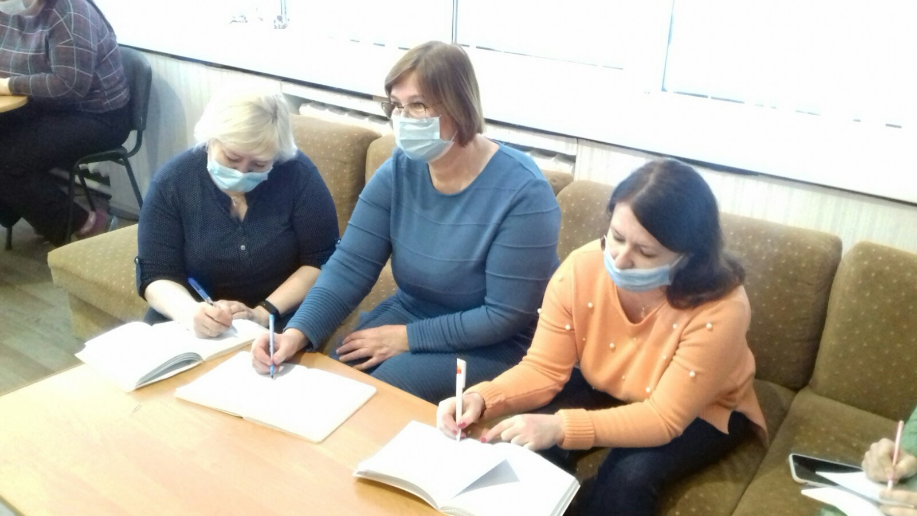 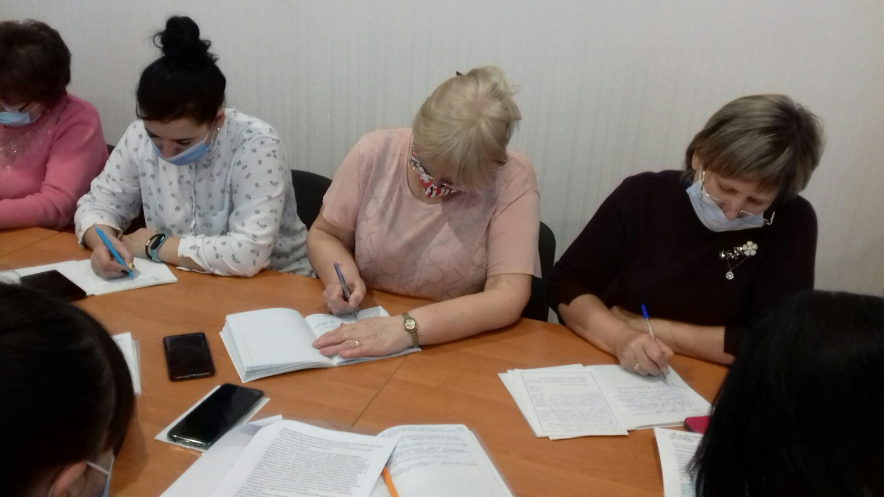 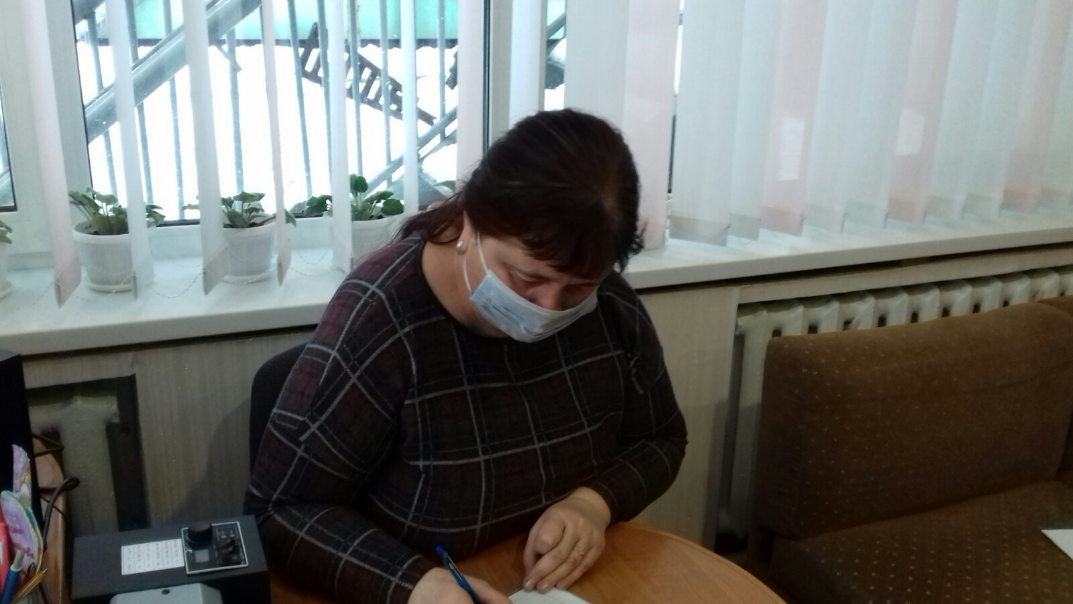 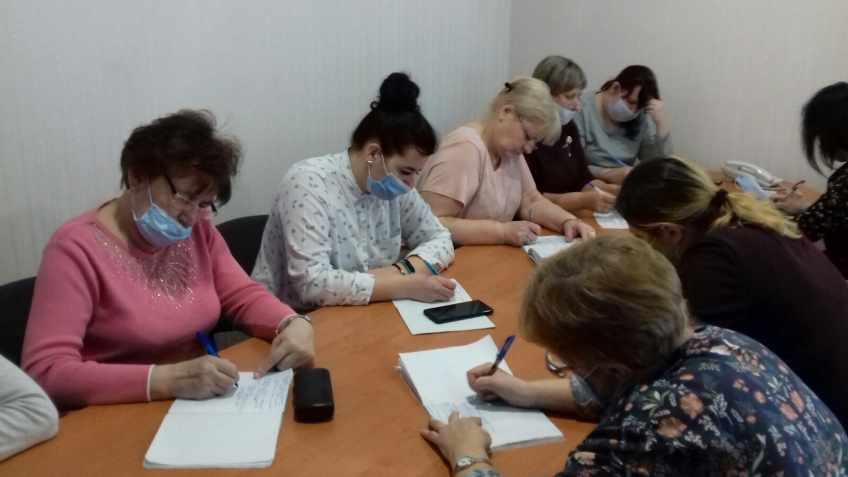 